Lecture.１４社会問題を解決するビジネスを学ぶ ⑧地域の魅力を引き出して地域活性化を支援 を受講して、以下の問いについて考えてみよう。（１）すでにある商品・サービスを組み合わせて、新しい商品・サービスを考えてみよう。　MEMO	ワークシート１４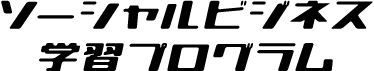 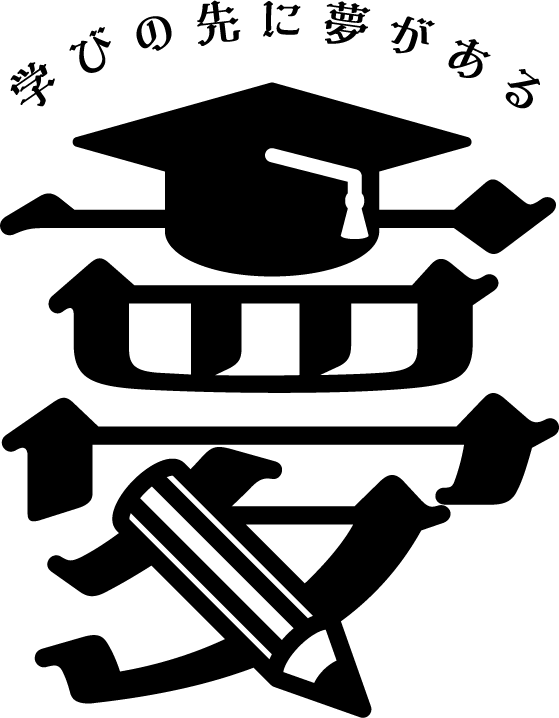 高校名クラス出席番号名前